   														  Cadre réservé à l’administratif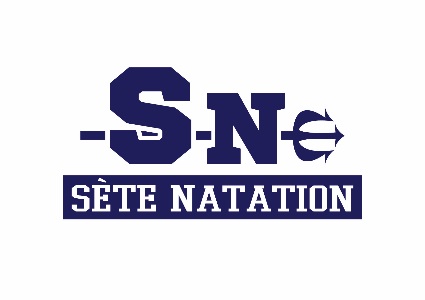 Informations pour la création de votre espace adhérent (comiti)Votre e-mail :……………………………………………………………………………………………………………………….Nom/Prénom :………………………………………………………………………………………..Date de naissance :	Adresse :	Code Postal : 	                              Ville :        Tél domicile :                                                                         Tél Portable Votre Profession :	Société :Cours de 45 min				   		AQUAGYMLundi12h15 - 13h00	 (Biascamano)		18h15 - 19h00	 (Fonquerne)		19h10 - 19h55	 (Fonquerne)		Mardi	12h15 - 13h00	 (Biascamano)			Mercredi	18h15 - 19h00	 (Fonquerne)		19h10 - 19h55	 (Fonquerne)	Jeudi	12h15 - 13h00	 (Biascamano)		Vendredi	12h15 - 13h00	 (Biascamano)		18h30 - 19h15	 (Fonquerne)Samedi09h00 – 09h45	 (Fonquerne)		NATATION ADULTECours de 45 min							Perfectionnement cours de 1h30Lundi 	12h45 - 13h30	 Clavel				Mercredi 	18h15 - 20h00	Clavel									Samedi		09h30 - 11h00	ClavelEntrainement cours de 1h bassin 50 m L.Vidal Mardi – Jeudi	12h30 - 13h30	 Fonquerne 50mCours de 45 min					AQUAJOGGINGLundi	12h00 - 12h45	 Clavel	Jeudi	12h00 - 12h45	 Clavel	Samedi	11h00 - 11h45	 Clavel  Tarifs 2022-20231 séance/semaine		250€2 séances/semaine		330€		3 séances/semaine 		400€Entrainement perfectionnement (cours de 1h30)	400€		Informations tarifairesLe tarif comprend pour l’ensemble des membres : (voir le règlement intérieur) Les informations recueillies sont nécessaires pour votre adhésion. Elles font l’objet d’un traitement informatique et sont destinées au secrétariat de l’association. En application des articles 39 et 40 de la loi du 6 janvier 1978, vous bénéficiez d’un droit d’accès et de rectification aux informations qui vous concernent. Si vous souhaitez exercer ce droit et obtenir communication des informations vous concernant, veuillez-vous adresser au Bureau du club.Le dossier d’inscription doit comporter obligatoirement :- L’inscription ci-dessus remplie et signée.- La dernière feuille du règlement intérieur remplié et signée.- Le formulaire de Licence de la FFN rempli et signé.- Le montant de la cotisation annuelle.- 1 certificat médical original de moins de 3 mois approuvant la pratique de la natation. - 1 enveloppe timbrée libellé à votre nom et adresse.- 1 chèque de caution de 20€ pour le Badge accès Fonquerne. Tout dossier incomplet sera retourné et considéré comme non établiMontant global de votre cotisation…………….… € / détail si besoin : ...............................................................................................Si différent de l’adhérent : chèque au nom de M. ou Mme …………................................................………………..						Espèces		Chèque Nom de la Banque………..............…… Chèque n°1……………………€		n° de chèque :………..........……….date encaissement….......................….......... Chèque n°2……………………€		n° de chèque  :……….........……….date encaissement........................................ Chèque n°3……………………€		n° de chèque  :………….........…….date encaissement........................................Si inscription avec un autre adhérent voir fiche de........................................................................................................................FICHE DE RENSEIGNEMENTS ET D’INSCRIPTION SPORT SANTE    SAISON 2022/2023CotisationComitiReglt Intérieur1 enveloppeCertificat m.LicenceBadge Fonq.